
An alle SAP-Projektplaner							10. Februar 2019Bewerbung als SAP Senior Entwickler ABAP / ABAP OO (Freiberufler)	Sehr geehrte Damen und Herren,mit Interesse habe ich erfahren, dass Sie bei Bedarf Tätigkeiten für einen fähigen SAP Senior Entwickler ABAP / ABAP OO anbieten können. Ich besitze folgende umfangreiche Kenntnisse im Bereich SAP R/3:vollständige und umfassende SAP ABAP / ABAP OO-Kenntnisse:Konzeption, Design und Realisierung aller Formen der ABAP / ABAP OO-Entwicklung wie z.B.:ALV Grid Control / Reporting / POWL / POWERTransaktions-/DialogentwicklungSchnittstellen aller Art (LSMW, RFC, ALE/EDI/IDOC, BAPI, XML u.a.)ABAP-Entwicklung für SAP HANAUser-Exits / BAdI / Enhancement FrameworkABAP Objects / ABAP OO / Object ServicesOOA / OOD / UML / MVC / FactoryWebdynpro für ABAP / Floorplan Manager (FPM)Smartforms / Interactive Adobe Formsdynamische ProgrammierungXML-/ST-TransformationWebservices / Enterprise SOASAP-Release-Stände: 
- Basis Server 3.1i, 4.0, 4.5, 4.6
- Web AS       6.10, 6.20, 6.30, 6.40 
- Netweaver   7.0, 7.1, 7.20, 7.31, 7.4Desweiteren sind mehrjährige Entwicklerkenntnisse in den Modulen MM, SD, FI, CO und CS/PM vorhanden. Bei Bedarf bin ich auch gern bereit, mein Wissen auf andere Module auszudehnen. Auch als Development Lead sind umfassende Kenntnisse in meinem Portfolio. Ich biete Ihnen großes Fachwissen gepaart mit hoher Qualität und termingerechter Ausführung. Umfassende Projekterfahrungen und ständige Weiterbildungen auf den neuesten Stand der SAP-Technik bilden die Grundlage für solides und leistungsfähiges Arbeiten.Einsatzmöglichkeiten ergeben sich in Deutschland, Österreich und Schweiz.Ich freue mich, wenn ich ab demnächst für Sie tätig werden darf.Mit freundlichem Gruß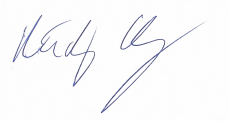 Rüdiger DeppePersönliche Daten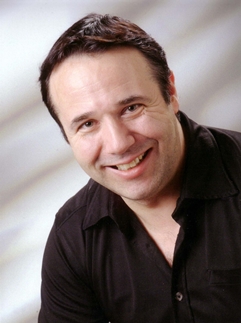 Anschrift:	Rüdiger Deppe
Katzbachstraße 8
D - 36280 Oberaula
Tel.	+49(0) 171 2141627
Fax	+49(0) 6628 6629159
Mail	ruediger.deppe@online.deGeburtstag:		06. September 1965Familienstand:	verheiratet, keine KinderWebsite:		www.service-abap-experte.deSchulbildung1971 – 1975		Grundschule Breitenberg1975 – 1984	Eichsfeld-Gymnasium Duderstadt
(Abschluss: Abitur)Ausbildung1985 – 1987	Ausbildung zum Industriekaufmann
bei der Fa. Sartorius GmbH, GöttingenIHK-Ausbildereignung (ADA-Schein)
bei der Industrie- u. Handelskammer Ludwigsburg02/2000	SAP-Berater-Zertifikat Modul MM, Rel. 4.0
bei der Fa. Softway GmbH, Hirschaidz.Z. 7. Sem.	Studium der Informatik
bei der Fernuniversität Hagen
(voraussichtl. Abschluß: Master of Science)OrganisationenSAP-Arbeitskreis NordEDV-KenntnisseSAP ABAP / ABAP OO-Kenntnissevollständige und umfassende Kenntnisse in Konzeption, Design, Spezifikation und Realisierung im Bereich der SAP ABAP / ABAP OO-Softwareentwicklung, z.B.:
- ALV Grid Control / Reporting / Listprozessor / POWL / POWER
- Dialog-/Transaktionsverarbeitung
- ABAP Objects / ABAP OO / Object Services- WebDynpro für ABAP / Floorplan Manager FPM
- Druck-Outputs
- ALE Integrationstechnologie
- Schnittstellen aller Art (RFC, ALE/EDI/IDOC, BDOC, BAPI, XI/PI, XML u.a.)
- Migrations-/Test-Tools (Batch-Input, Direct Input, LSMW, CATT)
- Data Dictionary
- User-Exits / BAdI / Enhancement Framework
- Dokumentation mit UML / OOA / OOD / MVC / Factory
- Smartforms / Interactive Adobe Forms
- Business Workflow / WebFlow Engine / BOR / BOB
- Control Framework (CFW)- ABAP-Entwicklung für SAP HANA- SAP HANA Studio / Analytical Views / CDS-Views / Datenbankprozeduren- Beschleunigen, Erweitern und Innovationen für SAP HANA-Programme- Code Pushdown- Open SQL / Native SQL / SQLScript / ADBC
- Composite Application Framework (CAF) mit xApp
- Webservices / Enterprise SOA
- XML- und XSL-Transformation
- dynamische und generische Programmierung- Performance-Optimierung
- ABAP-Sicherheit
- Lifecycle-Management- ABAP Unit Tests / TDD / testgetriebene Entwicklung- SCRUM / Agile Methoden / Extreme Programming / Clean Code- Inline-Deklarationen
- SAP-Releasestände: 3.1i, 4.0, 4.5, 4.6, 6.10, 6.20, 6.30, 6.40, 7.0, 7.1, 7.20, 7.31, 7.4, 7.5Ihr VorteilNachhaltiger WissenstransferHocheffiziente performante LösungenInvestitionen in Experten-Software lohnen sich mehrIhr SAP-System macht einfach mehr Spaß
Together we can build your future!Preise und Auszeichnungen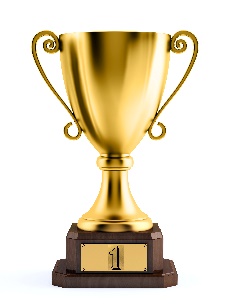 IT-Freelancer des Jahres 2017Mit dem renommierten Preis „IT-Freelancer des Jahres“ ehren die Gesellschaft für Informatik, mehrere IT-Selbstständigenverbände sowie ein Verbund der namhaftesten IT-Projektanbieter alle zwei Jahre außergewöhnliche Leistungen in der IT-Branche wie z.B. besondere Einsatzbereitschaft oder hervorragende Präsentation.Beste Website des Jahres 2017Zeitgleich mit der Preisverleihung zum „IT-Freelancer des Jahres“ wird von der Jury auch die „Beste Website des Jahres“ gekürt. 
Lassen Sie sich inspirieren von meiner preisgekrönten Website www.service-abap-experte.devon mir geschriebene SAP ABAP / ABAP OO-FachbücherSchnelleinstieg in SAP ABAP Objects 
erschienen im Verlag Espresso Tutorials
Autor Rüdiger Deppe
ISBN 978-3-945170-45-8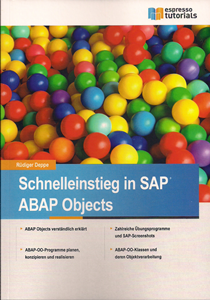 Dieses Buch bietet Anfängern einen einfachen und leicht nachvollziehbaren Einstieg in das Thema ABAP Objects, und Fortgeschrittene bekommen neue Ideen, was sie mit ABAP Objects machen können.Schnelleinstieg in SAP ABAP Objects, 2. erweiterte Auflage 
erschienen im Verlag Espresso Tutorials
Autor Rüdiger Deppe
ISBN 978-3-960125-53-2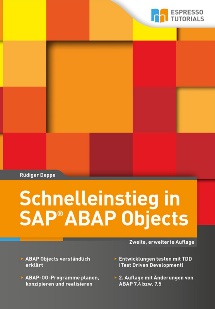 Das ABAP Objects wird in diesem wie in seinem Vorgängerbuch präzise erklärt. Dabei wird der Fokus auf die neuesten Sprachentwicklungen von ABAP-Release 7.4 und 7.5 gesetzt und die neuesten Techniken von ABAP 		  Objects werden vorgestellt.ABAP-Programmierung unter SAP HANA
erschienen im Verlag Espresso Tutorials
Autor Rüdiger Deppe
ISBN 978-3-960128-60-1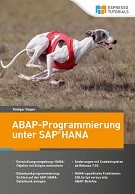 Dieses Buch stellt Ihnen die ABAP-Programmierung unter SAP HANA vor und präsentiert dabei die neuesten Tipps und Tricks im Umgang mit SAP HANA.Außerdem bin ich als Zertifizierungsbeauftragter sowie als Gastautor für diverse IT-Fach-publikationen tätig.ReferenzenDer Consultant hat über ein Jahr bei der Entwicklung einer neuen Komponente innerhalb von mySAP CRM mitgearbeitet. Es handelte sich dabei um ein strategisches Kundenprojekt mit extrem engen Zeitrahmen. Die Aufgaben umfassten die Entwicklung der Komponente in ABAP und ABAP/OO, das Abstimmen der Entwicklung mit den 5 Teammitgliedern, Anpassung der Spezifikationen auf die zuweilen rasch wechselnden Kundenanforderungen, die Durchführung von Tests und zeitnahe Fehlerkorrekturen. Angesichts der angespannten Projektsituation hat der Consultant diese Aufgaben stets zur vollen Zufriedenheit erfüllt. Seine Arbeit war immer geprägt von hoher Qualität und termingerecht. Im Bereich der ABAP/OO-Programmierung zeichnet er sich durch großes Fachwissen aus. Sein Verhalten gegenüber Projektleitern, Kollegen und Kunden war stets einwandfrei.Thomas Wagner, Development Lead in einem CRM-Projekt der SAP AGHerr Rüdiger Deppe hat fast 2 Jahre in dem Großprojekt One.ERP PSL der Deutschen Telekom AG mitgewirkt. Als Senior Entwickler waren seine Aufgaben wie folgt definiert:Konfiguration und Softwareentwicklung von Serviceaufträgen und Servicemeldungen mit Hilfe von ABAP und ABAP OO. Schwerpunkt innerhalb der Entwicklungen waren die SAP-Module: CS, PM und SM Dazu gehörte auch der IDOC-Aufbau und die IDOC-Verwaltung zwischen SAP-System und externen Systemen.Transition im Solution Design und Entwicklung, um die gestellte Aufgabe im Anforderungsumfeld von Design und Spezifikation zu entwickelnDesweiteren die Durchführung von Entwicklertests und Fehlerbehebungen.Es handelte sich um ein sehr komplexes und zeitkritisches Projekt mit großer Erwartungshaltung des Lieferzeitraumes. Herr Deppe hat diese Aufgaben stets zu unserer vollsten Zufriedenheit erfüllt. Seine Arbeit war stets gewissenhaft und von hoher Qualität gekennzeichnet.Sein Verhalten gegenüber Projektleitern, Beratern, Entwicklern und Kunden war stets einwandfrei.Frank Wolter, Projektleiter für ein SAP CS/PM-Projekt innerhalb eines großen SAP-Projekts der Deutschen Telekom AGBisherige SAP-ProjekteZeitraum:	09/2018 – 12/2019Projekt:	ABAP OO-Entwicklung für das SAP-Modul FS-CD
Tätigkeit:	Planung, Technische Konzeption, Spezifikation und Realisierung der 			Entwicklung von Programmen für die Bearbeitung von Inkasso-Tätigkeiten 		inklusive den Fällen von insolventen Kunden. Dies umfasste auch die 			Entwicklung von Schnittstellen zu den Betreibungsämtern, in Deutschland mit 		der SCHUFA vergleichbar. 
		Dabei Verwendung von OOA, OOD, BAdI, Webservices (Inbound / 			Outbound), ALV Grid, ABAP Unit Tests, Clean Code, SCRUM, Agiles 			Arbeiten, Refactoring von prozeduralen Altprogrammen in objektorientierte 		Abläufe.Zeitraum:	01/2017 – 08/2018Projekt:	ABAP OO-Entwicklung für das SAP-Modul CO
Tätigkeit:	Technische Konzeption, Spezifikation und Realisierung von Entwicklungen für 		das Controlling. Es wurden Alt-SAP-Systeme durch neue zentrale SAP-			Systeme ersetzt, und Programme mussten migriert, modifiziert oder neu 			geschrieben werden. Der Schwerpunkt lag auf CO-Innenaufträgen und deren 		Abrechnungsvorschrift. Außerdem mussten Schnittstellen zwischen SAP-		Systemen mittels Dateiübergaben und deren Archivierung durchgeführt 			werden. Es fanden auch umfangreiche Dokumentationen der Arbeiten statt.
		Dabei Verwendung von OOA, OOD, BAPI, BAdI, Enhancement Framework, 		ALV Grid, Upload und Download von Dateien, ABAP Unit Tests, Clean Code, 		UML (Klassen- und Ablaufdiagramme).Zeitraum:	10/2015 – 12/2016Projekt:	ABAP OO-Entwicklung für das SAP-Modul IS Retail
Tätigkeit:	Bearbeitung von Tickets der Fachabteilung. Einlesen, untersuchen und 			verbessern von fremd erstelltem Coding. Erstellen von kundeneigenen 			Programmen und Erweiterung von SAP-Standardprogrammen. Erstellung von 		Schnittstellen zu externen Systemen.
		Dabei Verwendung von ALV Grid, RFC, OOA, OOD, BAPI, BAdI, 			Enhancement Framework, User-Exits, Upload von Excel- und CSV-Dateien, 
		Eingangs-und Ausgangs-IDocs, ABAP Unit Tests, SCRUM, Agile Methoden, 		Clean Code.Zeitraum:	03/2015 – 12/2015Projekt:	ABAP OO-Entwicklung für die SAP-Module GRC und HCM
Tätigkeit:	Technische Konzeption und Realisierung von kundeneigen entwickelten 			Programmen für die Zugriffsanforderungen von Berechtigungen sowie 			Schnittstellen zwischen GRC und HCM. Außerdem Ermittlung und 			Verwaltung der Organisationsstrukturen im HCM sowie Erweiterung von SAP-		Standardanwendungen im GRC.
		Dabei Verwendung von ALV Grid, RFC, OOA, OOD, BAPI, BAdI, 			Enhancement Framework, Webservices als Provider und Consumer, SOA,		Webdynpro, Floorplan Manager, Upload von Excel- und CSV-Dateien.Zeitraum:	10/2014 – 02/2015Projekt:	ABAP OO-Entwicklung für die SAP-Module MM, SD und IS-U
Tätigkeit:	Technische Konzeption und Realisierung von kundeneigen entwickelten 			Programmen für die Entsorgungsbranche (Faktura-Cockpit, Auftrags-Cockpit, 		Bestellung von Frachtdienstleistungen, Behältermanagement u.a.).	
		Dabei Verwendung von ALV Grid, RFC, OOA, OOD, UML 				(Klassendiagramme), BAPI, BAdI, Enhancement Framework.Zeitraum:	07/2014 – 09/2014Projekt:	ABAP OO-Entwicklung für ein kundeneigen entwickeltes SAP-Modul
Tätigkeit:	Technische Konzeption und Realisierung von permanenten Schnittstellen zur 		Übernahme von Kundenaufträgen aus einem externen System in ein zentrales 		SAP-System. Dabei Verwendung von WebDynpro für ABAP, XML, PI, RFC,		OOA, OOD.Zeitraum:	01/2014 – 05/2014Projekt:	ABAP OO-Entwicklung für das SAP-Modul MM
Tätigkeit:	Technische Konzeption und Realisierung von Programmen zur Vorbereitung 		und Durchführung von Stammdaten-Migrationen. Einlesen von XMLs aus 		externen Non-SAP-Systemen, Speicherung der Daten im MM-Modul und 		Weiterleitung nach CRM und SCM. Auftragsvergabe an das Offshore-Team in 		Indien. Verwendung von LSMW, XML, PI, BDOC, Direct Input.Zeitraum:	03/2012 – 12/2013Projekt:	ABAP OO-Entwicklung für das SAP-Modul CS/PM/SM
Tätigkeit:	Konzeption und Realisierung von Programmübernahmen und Schnittstellen-		übernahmen aus mehreren SAP-Systemen in ein zentrales SAP-System. Dabei 		Modernisierung und Optimierung von Programmen, Schnittstellen und 			Prozessen. Verwendung von Business Workflow, User-Exits / Enhancement, 		Batch Input, UML (Klassen- und Sequenzdiagramme, Datenfluss), OOA, 		OOD, XML, XI/PI, SOA, WebDynpro für ABAP, ALE/IDOC.		Größtes Softwareprojekt Europas.Zeitraum:	09/2011 – 01/2012Projekt:	ABAP OO-Entwicklung für die SAP-Module Logistik SD und MM
Tätigkeit:	Konzeption und Realisierung von Statistikprogrammen für die Verpackungs-		verordnung. Dabei Verwendung von BAPI, ALV Grid, User-Exits, Batch 		Input, UML (Klassen- und Sequenzdiagramme), OOA, OOD.Zeitraum:	04/2011 – 07/2011Projekt:	ABAP OO-Entwicklung für die SAP-Module MM und FI
Tätigkeit:	Konzeption und Realisierung von Datenmigrationen diverser Objekte aus MM 		und FI aus mehreren internationalen SAP-Fremdsystemen in das deutsche 		SAP-Zentralsystem mit Hilfe von Batch Input und LSMW.Zeitraum:	07/2010 – 03/2011Projekt:	ABAP OO-Entwicklung für den SAP ZGP Auskünfte
Tätigkeit:	Konzeption und Realisierung von Eigenentwicklungen zur Einholung von 		Wirtschafts- und Schufa-Auskünften sowie Bearbeitung von 				Fehlermeldungen der Fachseite. Dabei Arbeiten mit dem ALV Grid, BAPI, 		BADI,  XML-Messages und UML (Klassendiagramme). Datenaustausch mit 		XI/PI. Zeitraum:	01/2010 – 06/2010Projekt:	ABAP OO-Entwicklung für den SAP Bank Analyzer SDL
		Development Lead für ein Team von 4 Entwicklern
Tätigkeit:	Bearbeitung und Lösung von Incidents/Fehlermeldungen der Fachseite im 		Bereich SDL Bank Analyzer. Dabei Arbeiten mit BAPI und RFC.Zeitraum:	07/2009 – 09/2009Projekt:	ABAP OO-Entwicklung für das SAP-Modul IS Retail
Tätigkeit:	Planung und Realisierung von Eigenentwicklungen nach besonderem 			Kundenwunsch. Zeitraum:	06/2008 – 12/2008Projekt:	ABAP OO-Entwicklung für die SAP-Module BCA und FS-CML
Tätigkeit:	Entwicklung von eigenständigen Programmen für die Module BCA und CML 		sowie deren Verbindung nach CRM-ECS nach Kundenwunsch sowie von 		Visual Basic-Programmen zwecks Austausch von Daten zwischen MS Excel 		und der SAP-Maske (SAP Gui Scripting). Dabei Arbeiten mit BAPI, BADI, 		RFC und UML (Klassendiagramme).Zeitraum:	10/2007 – 05/2008Projekt:	ABAP OO-Entwicklung für das SAP-Modul SD
Tätigkeit:	Datenmigration mit Hilfe der LSMW-Workbench sowie Verteilung der Daten 		aus einem zentralen System in mehrere lokale Systeme mit Hilfe von BAPIs 		und IDOCs. Datenaufbereitung über User-Exits, Anpassung von Smartforms. 		WebDynpro für ABAP. Internationales Roll-Out.Zeitraum:	 – Projekt:	ABAP OO-Entwicklung für ein kundeneigenes System
Tätigkeit:	Erstellung von Listreports mit Hilfe des ALV Grid Controls.Zeitraum:	 – Projekt:	ABAP OO-Entwicklung für ein kundeneigenes System
Tätigkeit:	Erstellung von Listreports mit Hilfe des ALV Grid Controls.Zeitraum:	 – Projekt:	ABAP OO-Entwicklung für das SAP-Modul CRM IPM
Tätigkeit:	Einführung eines Rechte- und Lizenzverwaltungssystems mit       			  	DynpromodifikationenZeitraum:	 – 05/2006Projekt:	ABAP OO-Entwicklung für das SAP-Modul CRM Marketing
Tätigkeit:	Anpassungen des CRM Marketingkalenders an die speziellen 				unternehmensinternen AnforderungenZeitraum:	08/2005 – 09/2005Projekt:	ABAP OO-Entwicklung für das SAP-Modul MM
Tätigkeit:	Konzeption und Realisierung von Eigenentwicklungen im Bereich MM mit 		Dateidownload und –upload und BAdIs sowie Listverarbeitung über ein 			eingabefähiges ALV Grid Control. Dabei Verwendung von UML (Klassen- 		und Sequenzdiagramme).Zeitraum:	05/2005 – 07/2005Projekt:	ABAP OO-Entwicklung für das SAP-Modul CRM IS-RE
Tätigkeit:	Konzeption und Realisierung von Applikationen im Bereich CRM Real Estate 		mit CRM PCUIZeitraum:	06/2004 – 03/2005Projekt:	ABAP OO-Entwicklung für das SAP-Banking-Modul FS-CML
		Development Lead für ein Team von 8 Entwicklern
Tätigkeit:	Konzeption und Realisierung des Bereichs Auszahlung der 
 		Darlehensabwicklung. Die Listausgabe erfolgte dabei über ein ALV Grid 		Control.Zeitraum:	 – Projekt:	ABAP OO-Entwicklung für das SAP-Modul CRM
Tätigkeit:	Entwicklungen von BDOC-Schnittstellen für CRM Middleware , 
		besonders im Bereich der Zentralen Adressverwaltung.Zeitraum:	10/2003 – 03/2004Projekt:	ABAP OO-Entwicklung für das SAP-Modul SEM-BCS
Tätigkeit:	GeheimprojektZeitraum:	08/2003 – 09/2003Projekt:	ABAP OO-Entwicklung für das SAP-Modul SCM
Tätigkeit:	Realisierung einer ICH-Schnittstelle des SAP Netweavers für die 				Standardsoftware SCM 4.1 in Verbindung mit XI 2.0 und 3.0. Dabei 			Verwendung von UML (Klassendiagramme).Zeitraum:	 – Projekt:	ABAP OO-Entwicklung für das SAP-Modul FI
Tätigkeit:	Planung und Entwicklung von Down-/Upload-Schnittstellen zu UNIX-Files 		und CSV-Files im Modul FI zu internen und externen Systemen. Es wurde eine 		Möglichkeit geschaffen, konzernweit aus heterogenen Systemen die aktuellen 		Forderungen an die Debitoren zusammenzufassen, um sie anschließend über 		entsprechende Schnittstellen in einem externen englischen System namens E-		HUB (MS-Applikation) konzentriert anzuzeigen und weiterzuverarbeiten.Zeitraum:	03/2003 – 04/2003Projekt:	ABAP OO-Entwicklung für das SAP-Modul SD
Tätigkeit:	Entwicklung von Schnittstellen und Druck-Outputs im SD mit speziellen 			Anpassungen an die Organisationsstruktur des Betriebes, z.B. ein Add-On, 
		mit welchem sich Lieferschein und Kommissionierliste per Nachrichten-			steuerung aus der Auslieferung heraus gleichzeitig ausdrucken lassen.Zeitraum:	10/2001 – 12/2002Projekt:	ABAP OO-Entwicklung für das SAP-Modul CRM Marketing
Tätigkeit:	Technische Konzeption und Realisierung des Marketing-Kalenders im Modul    		CRM Marketing. Der Marketing-Kalender wurde zunächst als Special Solution 	des CRM 3.1 entwickelt, dann in die Standardsoftware für CRM 4.0 integriert und schließlich noch von mir als eine Art Light-Version an das CRM 3.0 für einen Handelskonzern in der Schweiz angepasst. Zeitraum:	12/2000 – 09/2001Projekt:	ABAP OO-Entwicklung für die SAP-Module IS-T und FI/RM-CA
Tätigkeit:	Planung und Entwicklung von Schnittstellen zur Übernahme von Kundendaten 		zwischen den Modulen IS-T und FI/RM-CA und zu externen Systemen über 		RFC. Im Modul IS-T wurde eine Möglichkeit geschaffen, Kundendaten, 			welche von den Kundenberatern in externen Systemen eingegeben werden, als 		Geschäftspartner einer besonderen Verwaltung zuzuführen, um sie dann vom 		Modul FI/RM-CA als Debitor weiterverarbeiten zu können. Desweiteren 			wurden für Endanwender eigene Programme nach Kundenwunsch entwickelt.Zeitraum:	07/2000 – 11/2000Projekt:	ABAP OO-Entwicklung für das SAP-Modul CRM Mobile Sales
Tätigkeit:	Planung und Realisierung einer Eigenentwicklung des gesamten Moduls CRM 		Mobile Sales. Über den SAP Middleware Server wurde eine Möglichkeit 		konzipiert, mit dessen Hilfe Informationen jeder Art zwischen dem 			Merchandising Manager im Innendienst und dem Notebook des 				Mitarbeiters im Außendienst online im Dialogbetrieb versendet werden 			können. Die Daten werden zu diesem Zweck über eine besondere Schnittstelle 		des Middleware Servers als BDOC über das allgemeine Netz versendet.Zeitraum:	 – Projekt:	ABAP-Entwicklung für das SAP-Modul MM
Tätigkeit:	Planung und Entwicklung von benutzerfreundlicheren Applikationsvariationen 		im Modul MM nach besonderen Wünschen der Endanwender.Zeitraum:	04/1999 – 04/2000Projekt:	Dozent für SAP Entwickler- und Beraterschulungen
Tätigkeit:	Planung und Durchführung von Entwickler- und Beraterschulungen als 			Prüfungsvorbereitung für die SAP-Berater/Entwickler-Zertifizierung, vor allem 		in den Bereichen:
		- ABAP-Entwicklung
		- Modul MM
		- Modul FISonstige Tätigkeiten01/2003 – 02/2003	Auslandsaufenthalt Australien
			Weiterbildung meiner Englischkenntnisse an der OISE-Sprachenschule 			in Sydney, Australien04/1991 – 04/1999	Dozent für kaufmännische Erwachsenenbildung
			Freiberuflicher Dozent für kaufmännische Erwachsenenbildung im 			Rahmen von Fort- und Weiterbildungen sowie Umschulungen für 			Arbeitslose und Akademiker im Auftrag diverser Bildungsinstitute.
			Themen des Unterrichts waren u.a.:
			- Allgemeine Betriebswirtschaftslehre
			- Industriebetriebslehre
			- Rechnungswesen / Controlling
			- Informatik07/1987 – 03/1991	selbständige Handelsvertretung für Industrieausrüstungen
Vertrieb von Produkten für und von der Industrie auf Provisionsbasis, vor allem im Bereich der Arbeitssicherheit
WindowsMS OfficeLotus Smart SuiteHTML / XHTML / XMLCobol / Visual Basic / C++JavaSAP R/3
Module MM SD FI CO CS/PM
Entwicklung ABAP / ABAP OOKunde: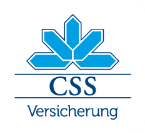 CSS Versicherung, Luzern / SchweizKunde: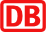 Deutsche Bahn, FrankfurtKunde: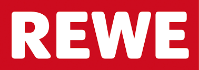 REWE, KölnKunde: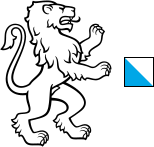 Kanton Zürich, Zürich/SchweizKunde: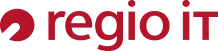 Regio IT, AachenKunde: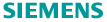 Siemens AG, KarlsruheKunde: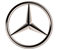 Daimler AG, GermersheimKunde: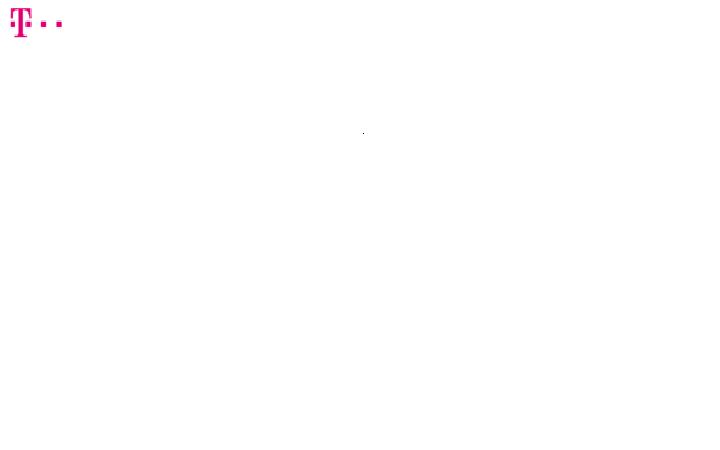 Deutsche Telekom, BonnKunde: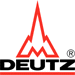 Deutz AG (Automotive), KölnKunde: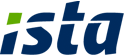 Ista Energiemanagement, EssenKunde: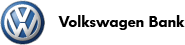 Volkswagen Bank, BraunschweigKunde: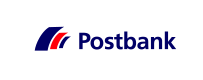 Postbank, BonnKunde: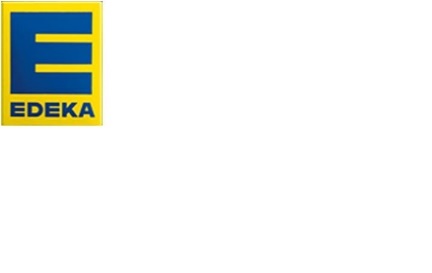 EDEKA, MindenKunde:Volkswagen Bank, BraunschweigKunde: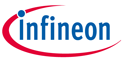 Infineon, MünchenKunde: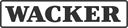 Wacker Chemie, BurghausenKunde: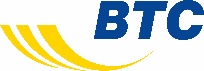 BTC, OldenburgKunde: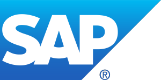 SAP AG, WalldorfKunde:SAP (Schweiz) AG, Biel/SchweizKunde: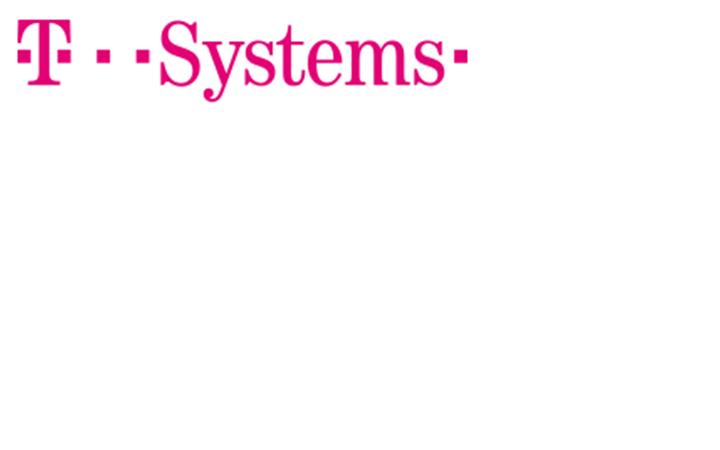 T-Systems, WuppertalKunde:T-Systems, MünchenKunde: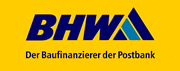 BHW Bank/Bausparkasse, HamelnKunde:SAP AG, WalldorfKunde:SAP AG, WalldorfKunde:SAP SI, FreibergKunde: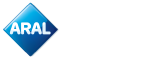 ARAL, BochumKunde: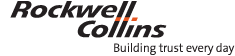 Teldix / Rockwell Collins, HeidelbergKunde:SAP AG, Walldorf
SAP (Schweiz) AG, Biel/SchweizKunde:T-Mobile, BonnKunde: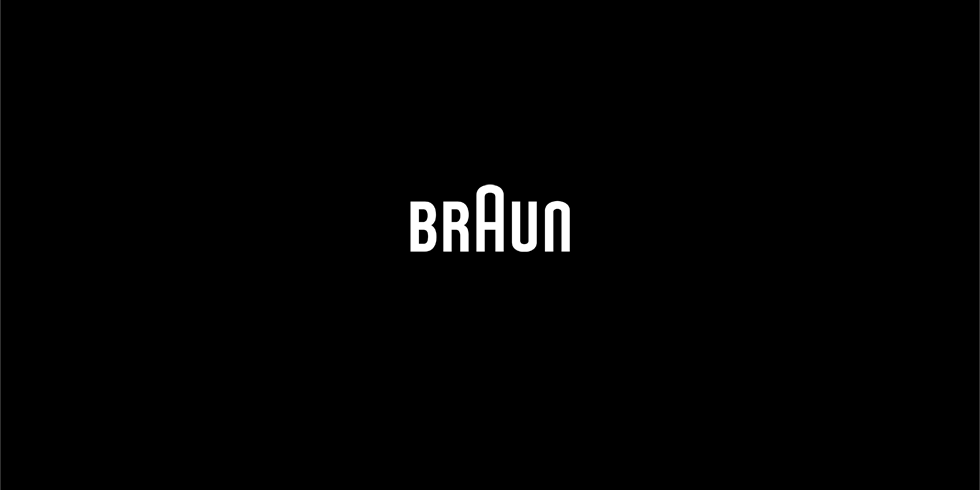 Braun/Gillette, KronbergKunde: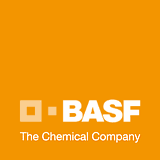 BASF, LudwigshafenKunde: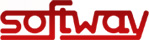 Softway GmbH, Hirschaid (SAP-Bildungsträger)